AGENDA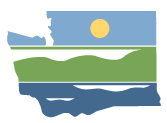 Resource Damage Assessment (RDA) Committee Regular MeetingSeptember 9, 2020 | 9:00 a.m.-12:00 p.m. | committee website Committee Chair: Geoff Baran (geoff.baran@ecy.wa.gov)
Welcome and Intro to WebEx9:00 a.m. | 10 minutes | BaranApproval of August 2020 Meeting Minutes9:10 a.m. | 5 minutes | Baran | DecisionNew BusinessERTS# 699262 Grand Finale9:15 a.m. | 15 minutes | Baran | DecisionHandout: ERTS# 699262 Grand Finale spill summaryIncident ReviewDiscussionVoteERTS# 699653 Hughes9:30 a.m. | 15 minutes | Baran | DecisionHandout: ERTS# 699653 Hughes spill summaryIncident ReviewDiscussionVoteOld BusinessNorth Wenatchee Stormwater Facility Water Quality Improvement Project (Chelan PUD)9:45 a.m. | 5 minutes | BaranOpen RDA Case Review9:50 a.m. | 15 minutes | BaranAnnouncements
10:05 a.m. | 10 minutes | BaranAdjournment10:15 a.m. | 5 minutes | BaranNext meeting – October 14, 2020 9:00 a.m. to 12:00 p.m., WebEx onlyLocationWebEx ONLYThe Committee is NOT meeting in personWebEx LinkMeeting number: 288 740 788Join by phone (if not using computer audio): 415-655-0001WebEx HelpAccess code: 288 740 788HandoutsERTS# 699262 Grand Finale spill summaryERTS# 699653 Hughes spill summary